Why Do We Do That? Practices of Mourning
Adam Friedmann – afriedmann@torontotorah.com
In loving memory of Shlomo ben Arieh Hakohen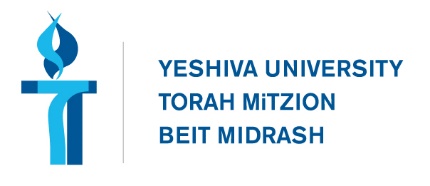 Tearing Garments:
Where Does It Come From?Vayikra, 10(א) וַיִּקְח֣וּ בְנֵֽי־אַ֠הֲרֹן נָדָ֨ב וַאֲבִיה֜וּא אִ֣ישׁ מַחְתָּת֗וֹ וַיִּתְּנ֤וּ בָהֵן֙ אֵ֔שׁ וַיָּשִׂ֥ימוּ עָלֶ֖יהָ קְטֹ֑רֶת וַיַּקְרִ֨יבוּ לִפְנֵ֤י יְקֹוָק֙ אֵ֣שׁ זָרָ֔ה אֲשֶׁ֧ר לֹ֦א צִוָּ֖ה אֹתָֽם: (ב) וַתֵּ֥צֵא אֵ֛שׁ מִלִּפְנֵ֥י יְקֹוָ֖ק וַתֹּ֣אכַל אוֹתָ֑ם וַיָּמֻ֖תוּ לִפְנֵ֥י יְקֹוָֽק: (ג) וַיֹּ֨אמֶר מֹשֶׁ֜ה אֶֽל־אַהֲרֹ֗ן הוּא֩ אֲשֶׁר־דִּבֶּ֨ר יְקֹוָ֤ק׀ לֵאמֹר֙ בִּקְרֹבַ֣י אֶקָּדֵ֔שׁ וְעַל־פְּנֵ֥י כָל־הָעָ֖ם אֶכָּבֵ֑ד וַיִּדֹּ֖ם אַהֲרֹֽן: (ד) וַיִּקְרָ֣א מֹשֶׁ֗ה אֶל־מִֽישָׁאֵל֙ וְאֶ֣ל אֶלְצָפָ֔ן בְּנֵ֥י עֻזִּיאֵ֖ל דֹּ֣ד אַהֲרֹ֑ן וַיֹּ֣אמֶר אֲלֵהֶ֗ם קִ֠רְב֞וּ שְׂא֤וּ אֶת־אֲחֵיכֶם֙ מֵאֵ֣ת פְּנֵי־הַקֹּ֔דֶשׁ אֶל־מִח֖וּץ לַֽמַּחֲנֶֽה: (ה) וַֽיִּקְרְב֗וּ וַיִּשָּׂאֻם֙ בְּכֻתֳּנֹתָ֔ם אֶל־מִח֖וּץ לַֽמַּחֲנֶ֑ה כַּאֲשֶׁ֖ר דִּבֶּ֥ר מֹשֶֽׁה: (ו) וַיֹּ֣אמֶר מֹשֶׁ֣ה אֶֽל־אַהֲרֹ֡ן וּלְאֶלְעָזָר֩ וּלְאִֽיתָמָ֨ר׀ בָּנָ֜יו רָֽאשֵׁיכֶ֥ם אַל־תִּפְרָ֣עוּ׀ וּבִגְדֵיכֶ֤ם לֹֽא־תִפְרֹ֙מוּ֙ וְלֹ֣א תָמֻ֔תוּ וְעַ֥ל כָּל־הָעֵדָ֖ה יִקְצֹ֑ף וַאֲחֵיכֶם֙ כָּל־בֵּ֣ית יִשְׂרָאֵ֔ל יִבְכּוּ֙ אֶת־הַשְּׂרֵפָ֔ה אֲשֶׁ֖ר שָׂרַ֥ף יְקֹוָֽק: (ז) וּמִפֶּתַח֩ אֹ֨הֶל מוֹעֵ֜ד לֹ֤א תֵֽצְאוּ֙ פֶּן־תָּמֻ֔תוּ כִּי־שֶׁ֛מֶן מִשְׁחַ֥ת יְקֹוָ֖ק עֲלֵיכֶ֑ם וַֽיַּעֲשׂ֖וּ כִּדְבַ֥ר מֹשֶֽׁה:1 And Nadab and Abihu, the sons of Aaron, took each of them his censer, and put fire therein, and laid incense thereon, and offered strange fire before the LORD, which He had not commanded them. 2 And there came forth fire from before the LORD, and devoured them, and they died before the LORD. 3 Then Moses said unto Aaron: 'This is it that the LORD spoke, saying: Through them that are nigh unto Me I will be sanctified, and before all the people I will be glorified.' And Aaron held his peace. 4 And Moses called Mishael and Elzaphan, the sons of Uzziel the uncle of Aaron, and said unto them: 'Draw near, carry your brethren from before the sanctuary out of the camp.' 5 So they drew near, and carried them in their tunics out of the camp, as Moses had said. 6 And Moses said unto Aaron, and unto Eleazar and unto Ithamar, his sons: 'Let not the hair of your heads go loose, neither rend your clothes, that ye die not, and that He be not wroth with all the congregation; but let your brethren, the whole house of Israel, bewail the burning which the LORD hath kindled. 7 And ye shall not go out from the door of the tent of meeting, lest ye die; for the anointing oil of the LORD is upon you.' And they did according to the word of Moses.Babylonian Talmud, Moed Katan 24aאמר רב תחליפא בר אבימי אמר שמואל: אבל שלא פרע ושלא פירם - חייב מיתה, שנאמר ראשיכם אל תפרעו ובגדיכם לא תפרמו ולא תמתו וגו', הא אחר שלא פרע ושלא פירם - חייב מיתה.Rabbi Tachlifa the son of Avimi said in the name of Shmuel: A mourner who does not grow out his hair and does not tear his clothes is liable for death, as it says, “Your head (i.e. hair) you shall not grow, and your clothing you shall not tear and you shall not die etc”, this implies that a different mourner who does not grow (hair) and does not tear – is liable for death.Ibid, 21aאמר רמי בר חמא: מנין לקריעה שהיא מעומד - שנאמר ויקם איוב ויקרע. - דלמא מילתא יתירתא הוא דעבד? דאי לא תימא הכי - ויגז את ראשו הכי נמי? אלא מהכא: ויקם המלך ויקרע את בגדיו.Rami son of Chama said: How do we know that tearing must be done while standing? As it says, “Iyov got up and tore.” – Perhaps this was an extraneous act? Because if you don’t say so (i.e. that it was extraneous), [shall we say that] “and he shave his head clean” also [is a requirement for all mourners]? Rather from here – “The king got up and tore his clothes.”What Do We Do?Shulchan Aruch, Yoreh Deah, 340מקום הקריעה, בכל מקום בבית הצואר לפניו; אבל אם קרע לאחריו, ( או בשולי הבגד) (טור) או מן הצדדין, לא יצא.שיעור קריעה, טפח.על כל המתים, קורע עליו טפח בבגד העליון, ודיו. ועל אביו ואמו, קורע כל בגדיו, אפילו הוא לבוש י', עד שמגלה לבו. ואם לא קרע כל בגדיו, לא יצא, וגוערים בו, וכל זמן שאותו הבגד עליו, אומרים לו: קרע, אפילו לאחר שלשים.על כל המתים, שולל (פי' תופר תפירה בלתי שוה) לאחר ז', ומאחה לאחר שלשים יום.  ( ואין חילוק אם פגע בהם הרגל או לא) (הגמ"יי בשם ראבי"ה). על אביו ואמו שולל לאחר ל' יום, ואינו מאחה לעולם.-  The place for the tear is anywhere on the neck of garment on the front side, but if he tears the back (or the hem of the garment) or from the sides, he has not fulfilled his obligation.
- The length of the tear is one tefach (handbreadth).
- For all other relatives one tears a tefach of the outer garment, and this is sufficient. For one’s father and mother one tears all the garments one is wearing until the heart is uncovered. If one did not tear all the garments, the obligation is not fulfilled, and others comment to the person (i.e. to tear the garments). As long as the person is wearing that garment they say to him, “tear”, even after 30 days.
- For all other relatives one may roughly close the tear (meaning to stitch it with uneven stitches) after 7 days, and totally stitch it after 30 days (and it makes no difference if a holiday occurred during the 30 days or not).  For a father or mother one may roughly close the tear after 30 days, and one may never totally stitch it.Maimonides, Laws of Shabbat, 10:10הקורע כדי לתפור שתי תפירות על מנת לתפור שתי תפירות חייב, אבל הקורע להפסידה פטור מפני שהוא מקלקל, הקורע בחמתו או על מת שהוא חייב לקרוע עליו חייב מפני שמיישב את דעתו בדבר זה וינוח יצרו והואיל וחמתו שוככת בדבר זה הרי הוא כמתקן וחייב.If one creates a tear big enough to require two stitches to close it with the intent of stitching it shut with two stitches he is liable (for desecrating Shabbat). However, one who tears to destroy is not liable because he acted only to destroy. One who tears in his anger or because of a death which obligates him to tear is liable because he settles his mind through this act and his spirit is calmed. And because his anger is abated in this way this act (of tearing) is considered productive and he is therefore liable.Responsa Beit Yehuda, 26בענין הקריעה כתב הרב בהלכו' קטנות סימן קי"ו יע"ש בטע' הקריעה הוא כדי שלא תיטרף דעתו עליו לענ"ד נראה איפכא דאדרבה כדי שיעורר עצמו בבכי ולהפליג צערו דומיא דשא' מיני חיובין שחייבו לאונן ולאבל דכולם הם כדי שיצטער על מתו ולדאג עליו ביותר …וילפינן לה מאהרן דכתיב ראשיכם אל תפרעו וכו' והתם ודאי לא רצה המקום שיצטערו על מיתיהם ואי טעם הקריעה היא להפליג הצער אדרבה היה מזהיר' בצו לצו לקרוע אלא ודאי כדכתיבנא In the matter of tearing: The Rabbi has written in the book halachot ketanot that the reasons [that mourners] tear their clothes is so that they don’t lose their minds (in agony over the loss). In my humble opinion it seems the opposite is true. That is that the goal is to arouse oneself (to mourning) through crying and thus amplify one’s suffering similar to the other requirements that they (our Sages) put in place for an onen or a mourner. All of them were institutes so that he (the mourner) will suffer and be exceptionally worried. We know that this is true…because we learn (about tearing) for Aaron as it is written “don’t grow out your hair etc”. And in that case it is certain that G-d didn’t want them to suffer over their dead. And if the reason for tearing is to increase (probably should say alleviate) the suffering then on the contrary, He should have commanded them to tear. Rather it is as I have written.Maimonides, Laws of Mourning, 8:1אבל חייב לקרוע על מתו שנאמר ובגדיכם לא תפרומו ולא תמותו הא אחר חייב לפרום,A mourner is obligated to tear over his dead relative as it says, “your clothes you shall not tear and you shall not die”, implying that others are obligated to tear.Ibid, 8:4קורעין לקטן מפני עגמת נפש We tear the clothes of a child for him because of anguish.                                                                                  Ibid, 8:6כל היוצא בבגד קרוע לפני מתים כלומר שהוא קרע עתה עליהן, הרי זה גונב דעת הבריות וזלזל בכבוד החיים והמתים.Anyone who goes out before the dead in a previously torn garment, as if to imply that he just tore the garment on their account, this person deceives the public and belittles the honor of the living and the dead.Comforting Mourners:Mishnah, Brachot, 3:2קברו את המת חזרו אם יכולין להתחיל ולגמור עד שלא יגיעו לשורה יתחילו ואם לאו לא יתחילו העומדים בשורה הפנימים פטורים והחיצונים חייבין:If they have buried the body and returned: If they can begin and complete (the Shema) before the mourner arrive at “the row”, they should begin, and if not they should not begin. Those who stand in the inner row are exempt and those who stand in the outer row are obligated.Rabenu Yonah, Commentary to the Rif, Brachot 11bטעמא דמילתא משום דתנחומי אבלים מדאורייתא דבכלל גמילות חסדים הוי וגמ"ח מן התורה כדאמרי' והודעת להם את הדרך זו גמ"ח ולפיכך אמרו דכיון שעוסק במצוה (סוכה דף כה א) פטור מן (התורה) [המצוה] ואף על פי שכבר נקבר המת לא יתחיל:The reason for this is that comforting mourners is a biblical commandment because it is included in the requirement to do acts of kindness. And doing acts of kindness is from the Torah and we say “You will teach the way” – this is acts of kindness. Therefore they said that since this person (the consoler) is engages in a mitzvah he is exempt from [another] mitzvah even though the body has already been buried, he shouldn’t begin (the Shema).Maimonides, Laws of Mourning, 14:1מצות עשה של דבריהם לבקר חולים, ולנחם אבלים, ולהוציא המת, ולהכניס הכלה, וללוות האורחים, ולהתעסק בכל צרכי הקבורה, לשאת על הכתף, ולילך לפניו ולספוד ולחפור ולקבור, וכן לשמח הכלה והחתן, ולסעדם בכל צרכיהם, ואלו הן גמילות חסדים שבגופו שאין להם שיעור, אף על פי שכל מצות אלו מדבריהם הרי הן בכלל ואהבת לרעך כמוךIt is a positive rabbinic commandment to visit the sick, to console mourners, to provide the means for a wedding, to escort visitors, to be involved with all elements of a burial, to carry (the deceased) on one’s shoulder, to walk in front (of the deceased) and to eulogize, to dig (a grave) and bury (a body), and also to bring joy to a bride and groom, and to provide their meals as needed. These things are acts of kindness which one performs with the body that have no prescribed limit. Even though all of these commandments are rabbinic they are included in (the biblical command) “love your neighbor as yourself.”Kitzur Shulchan Aruch, 207 (א) אין המנחמים רשאים לפתוח פיהם עד שיפתח האבל תחלה, כדמצינו באיוב שנאמר ואין דובר אליו דבר, וכתיב אחרי כן פתח איוב את פיהו, והדר ויען אליפז התימני. כשרואים המנחמים שהאבל פוטר אותם, אינן רשאים לישב אצלו..(א) The consolers may not begin speaking until the mourner begins to speak, as we have found with Iyov as it says, “no one spoke to him a word”, and afterwards Iyov spoke, and then “Elifaz the Timanite responded.” When the consolers see that the mourner has dismissed them, they cannot continue sitting with him.Tur, Yoreh Deah, 393ואחר התפלה יוצא האבל תחילה ויושב לפני ב"ה וכל הקהל הולכין אחריו ויושבין אצלו ועומד האבל והולך לביתו וכל הקהל הולכין אחריו ויושבין שם שעה אחת וסומכין על דבר הגדה בפרקי רבי אליעזר ראה שלמה המלך שמדת גמילות חסדים גדולה לפני הקדוש ברוך הוא לפיכך כשבנה ב"ה בנה שני שערים אחד לחתנים ואחד לאבילים ולמנודים והיו ישראל הולכים בשבתות בין השערים הללו …הנכנס בשער האבילים ושפמו מכוסה היו יודעין שהוא אבל ואומרים לו השוכן בבית זה ינחמךAfter prayers the mourner leaves first and sits in front of the synagogue and the community comes after him and sits with him. Then the mourner gets up and goes to his home and the community follows him and sits there for a while. [Those who have this practice] rely on the aggadic passage in Pirkei DeRabi Eliezer  - King Solomon saw that doing acts of kindness was important to G-d. Therefore when he built the Temple he included two gates, one for grooms, and one for mourners and the excommunicated. On Shabbat Israel would walk between these gates…When one entered through the gate of mourners with his lip covered they would know that he is a mourner and say to him, “may the One who dwells in this house console you.” Prisha, Yoreh Deah, 393:3ויושבין שם שעה אחת וכו'. מדלא כתב שיושבין ומדברים דברי תנחומין אלא שלבסוף כתב שמדברים השוכן בבית זה ינחמך מכאן יש קצת סמך לניחום אבלים שלנו שעל הרוב אין האבל מתחיל לדבר כלום רק נכנסין אצלו ויושבין מעט ואומרים ה' ינחמך עם שאר אבלי ציון דיש לתמוה וכי זה נקרא תנחומי אבלים ומזה יש קצת ראיה דהכניסה והישיבה לכבוד מיקרי ניחום אבלים:They sit there for a while – Since he doesn’t write that they sit and offer words of consolation and instead writes in the end that they say “may the One who dwells in this house console you” there is some support from here for our practice of consoling today where generally, the mourner does not say anything. The consolers come to him and sit for a while and then say “may G-d console you with the other mourners of Zion”. And one may have wondered, is this really called consoling the bereaved? But from here there is some support that coming in [to the mourner] and sitting for the sake of honor is called consoling the bereaved.Shibolei Haleket (R. Zedakiah ben R. Avraham – Rome, 13th century), Laws of Joy, 20גרסינן בברכות בפרק קמא אמר מר זוטרא אגרא דבי טמא שתיקותא פי' השכר של בית האבל שתיקותא שאסור לו להרבות דברים שאם מרבה דברים נראה כמי ששכח צערו ואינו נראה כאבלIt is recorded in the first chapter of Brachot that Mar Zutra said, “the reward of the impure house is silence.” That is to say that the reward of the mourner’s house is silence since it is forbidden for him to speak too much lest he look like someone who has forgotten his suffering and not look like a mourner.המקום ינחם אותך בתוך שאר אבלי ציון וירושלים    May the Omnipresent console you among all the mourners of Zion and Jerusalem.        